 Загальні положення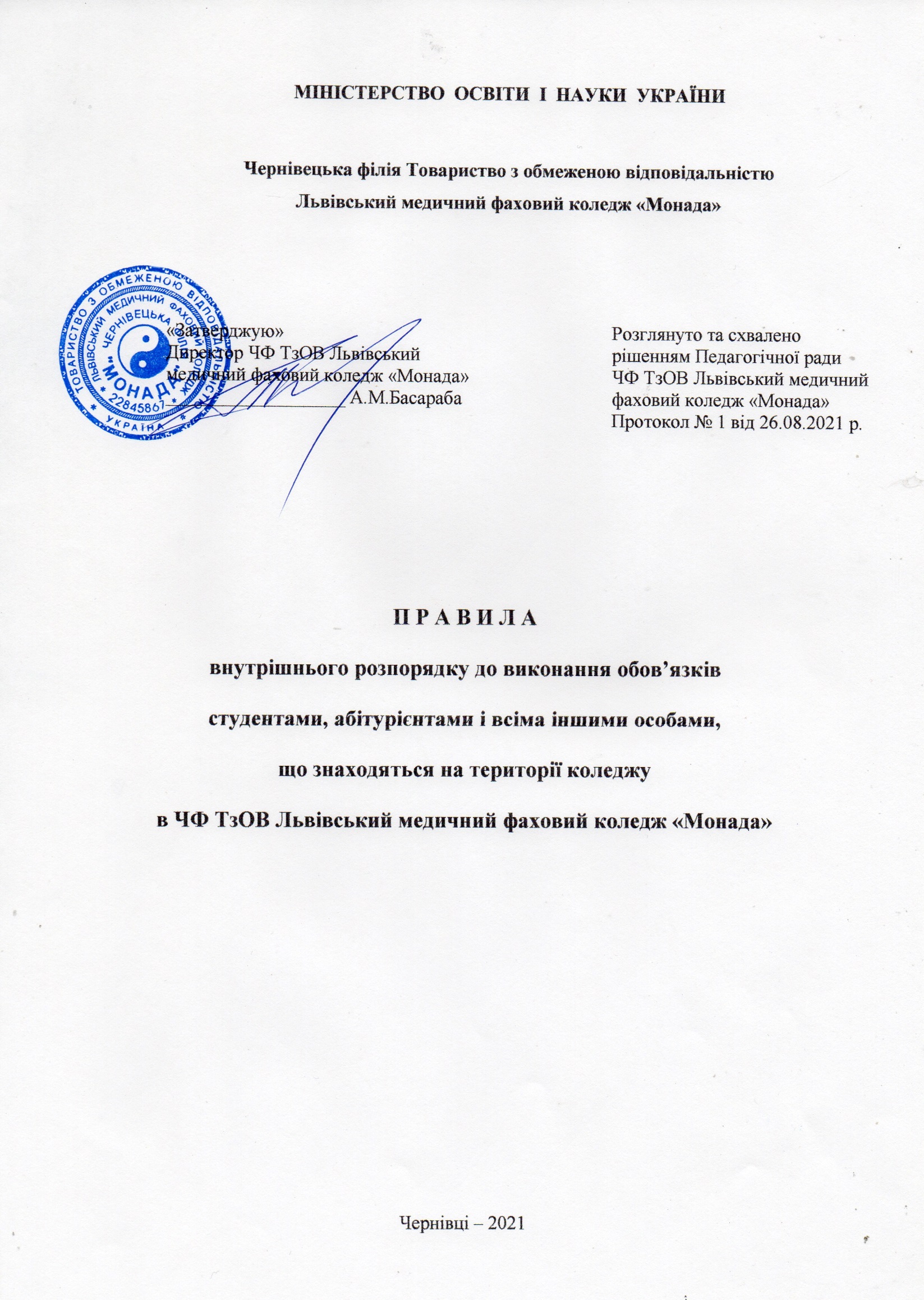 Правила внутрішнього розпорядку регламентують основні права та обов'язки, норми поведінки і взаємовідносин для викладачів, студентів, і працівників навчального закладу. Крім цього, правила обумовлюють організацію й тривалість робочого дня співробітників і студентів, міри заохочення і покарання членів колективу.Правила внутрішнього розпорядку ЧФ ТзОВ Львівський фаховий медичний коледж «Монада» складено на основі нормативних актів Міністерства освіти і науки та Міністерства охорони здоров'я України, Статуту коледжу, які регламентують навчальну та виховну роботу студентів у вищих навчальних закладах.Основним завданням Правил є створення оптимальних умов для оволодіння студентами своєю професією, формування соціально зрілої, творчої особистості, виховання морально, психічно і фізично здорового покоління громадян України, формування громадянської позиції, патріотизму, власної гідності, готовності до трудової діяльності, забезпечення високих морально-етичних норм співжиття, атмосфери доброзичливості і взаємної поваги між студентами, викладачами та співробітниками коледжу.Правила обов'язкові до виконання студентами, абітурієнтами і всіма іншими особами, що знаходяться на території коледжу.2 . Основні права та обов’язки студентів коледжу1. Студенти, що навчаються в коледжі мають право на:безпечні і нешкідливі умови навчання, праці та побуту;користування навчальною, науковою, виробничою, культурною, спортивною, побутовою базами, бібліотеками, інформаційними фондами коледжу;участь у науково-дослідницькій роботі, конференціях, виставках, конкурсах, представлення своїх робіт для публікацій;участь в обговоренні та вирішенні питань удосконалення навчально-виховного процесу, науково-дослідної роботи, організації дозвілля, побуту, оздоровлення в межах повноважень студентського самоврядування;брати активну участь в громадському житті коледжу та в науково-дослідній роботі;захист від будь-яких форм експлуатації, фізичного та психічного насильства;безкоштовне користування бібліотекою коледжу, інформаційними фондами, послугами навчальних, наукових, медичних та інших підрозділів вищого навчального закладу;участь в обговоренні і вирішенні найважливіших питань діяльності коледжу, зокрема через громадські організації і органи управління навчального закладу;представляти свої роботи для публікації, зокрема у виданнях коледжу.2.2. Студенти медичного коледжу мають право на пільговий проїзд у транспорті, встановлених Кабінетом Міністрів України.2.3.  Студенти коледжу зобов'язані:виконувати розпорядження викладачів, адміністрації, органів студентського самоврядування;додержуватися законів, Статуту та Правил внутрішнього розпорядку вищого навчального закладу;систематично і глибоко оволодівати теоретичними знаннями і практичними навичками за обраною спеціальністю;виконувати графік навчального процесу та вимоги навчального плану;відвідувати навчальні заняття і виконувати у встановлені терміни усі види завдань, передбачені навчальними планами і програмами;акуратно відноситися до власності коледжу, (інвентар, навчальне обладнання, книги, прилади, приміщення), а також до своїх документів (студентський квиток, залікова книжка, тощо);дотримуватися встановленої форми одягу;дотримуватися норм етики і моралі, вести себе з честю, утримуватись від дій, які б заважали іншим студентам чи працівникам коледжу виконувати свої службові обов'язки.підтримувати чистоту і порядок в приміщеннях та на території навчального закладу, дотримуватися морально-етичних правил поведінки і спілкування;у разі пропуску занять студенти зобов'язані повідомити про це завідуючого відділенням, вказати причини пропуску занять та вчасно відпрацювати пропущені заняття у встановленому порядку.2.4. У разі нанесення збитку майну коледжу, майну третіх осіб, за яке коледж несе відповідальність, студент відшкодовує його в порядку, передбаченому чинним законодавством України.Навчальний порядокУ коледжі встановлюється п’ятиденний навчальний тиждень.Час початку занять і розклад занять студентів встановлюються наказом директора.Навчальні заняття коледжу проводяться за розкладом і відповідно до навчальних планів і програм.Контроль за дотриманням розкладу навчальних занять здійснюється заступником директора з навчальної роботи, завідуючими відділеннями, завідуючим практикою.Забороняється переривати навчальні заняття, входити і виходити з аудиторій під час їх проведення.Для проведення практичних занять в аудиторіях, лабораторіях, на клінічній базі група ділиться на бригади. Склад студентських груп і бригад формується в установленому порядку.З студентів групи наказом директора за поданням колективу групи призначається староста. Староста групи підпорядковується безпосередньо завідуючому відділення і куратору групи. Він доводить до своєї групи всі накази, розпорядження і вказівки адміністрації.Вимоги до дотримання порядку в приміщеннях та на території коледжуВ приміщенні коледжу забороняється:ходити в верхньому одязі, в головних уборах, халатах невстановленого зразка, шортах, пляжних костюмах;голосно розмовляти, шуміти, бігати по коридорах;відчиняти двері і входити в аудиторію під час занять, знімати верхній одяг в аудиторіях, користуватися під час занять мобільними телефонами, радіоприймачами тощо;знаходитися на території коледжу в стані алкогольного, наркотичного або іншого токсичного сп'яніння, розпивати спиртні і слабоалкогольні напої, грати в азартні ігри, лихословити;забруднювати приміщення, зокрема, приліплювати гумки, робити подряпини та написи на стінах та столах, тощо;курити на території коледжу;заходити в аудиторії з їжею, напоями та зберігати в них харчові продукти.Відповідальність за порушення трудової та навчальної дисципліни.Дисциплінарні стягнення застосовуються директором коледжу і оголошуються наказом. За втрату студентських документів (квиток, залікова книжка, тощо) директор має право накласти на студента дисциплінарне стягнення (догану, попередження).У випадках підробки навчальної документації на студентів накладаються наступні стягнення: догана або виключення з коледжу.Адміністрація має право замість застосування дисциплінарного стягнення передати питання про порушення дисципліни на розгляд колективу групи, відділення (залежно від характеру порушень).При застосуванні стягнення повинна враховуватися міра провини, обставини, за яких скоєно вчинок, попередня робота та поведінка працівника (студента).Дисциплінарне стягнення, зокрема, відрахування, може бути застосовано до студента або іншої особи, що навчається в коледжі, після отримання від нього пояснення у письмовій формі. Дисциплінарне стягнення застосовується не пізніше, ніж через один місяць з дня виявлення провини і не пізніше, ніж через шість місяців з дня його здійснення, не враховуючи часу хвороби і канікул. Не допускається відрахування студента або іншої особи, що навчається в коледжі, під час його хвороби, канікул, академічної відпустки або відпустки по вагітності та пологам. Якщо студент протягом року з дня накладення стягнення не буде підданий новому дисциплінарному стягненню, то він вважається таким, що не піддавався дисциплінарному стягненню.Студенти можуть бути відраховані з коледжу:за власним бажанням, зокрема, у зв'язку з переводом до іншого навчального закладу;за ініціативою адміністрації, зокрема:за академічну неуспішність;за порушення Правил внутрішнього розпорядку;за порушення Правил пожежної безпеки;за невиконання зобов'язань за Угодою (для тих, що навчаються на основі Угод з оплатою вартості навчання).Перелік грубих порушень Статуту коледжу, Правил внутрішнього розпорядку, Правил пожежної безпеки, пропускного режиму, за які, як правило, накладаються дисциплінарні стягнення (аж до відрахування):невиконання навчального плану за напрямом підготовки (спеціальності) у встановлені терміни з неповажної причини;систематичні пропуски занять без поважних причин;гра в карти, інші азартні ігри на території;розпивання спиртних і слабоалкогольних напоїв;знаходження на території в стані алкогольного, наркотичного або іншого токсичного сп'яніння;навмисне псування або розкрадання майна коледжу;крадіжки та псування особистого майна;застосування піротехнічних засобів на території коледжу;порушення Правил пожежної безпеки та електробезпеки, яке могло б призвести до тяжких наслідків;лихослів'я, вживання ненормативної лексики, в т.ч. в інформаційних мережах;підробка документів, що видаються коледжем;куріння на території коледжу.Студент зобов’язаний дотримуватись: взаєморозуміння;взаємоповаги;дружньої атмосфери і порядності;толерантності і людяності;активної життєвої позиції;здорового способу життя;не вступати в конфліктну ситуацію та зберігати самовладання;стримувати гнів і злість;надавати допомогу і підтримку у випадку насильства;відповідати за прояви насильства.